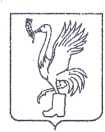 СОВЕТ ДЕПУТАТОВТАЛДОМСКОГО ГОРОДСКОГО ОКРУГА МОСКОВСКОЙ ОБЛАСТИ141900, г. Талдом, пл. К. Маркса, 12                                                          тел. 8-(49620)-6-35-61; т/ф 8-(49620)-3-33-29 Р Е Ш Е Н И Еот __25 ноября____  2021 г.                                                      №  77┌                                                      ┐   О передаче помещений в безвозмездное пользование Государственному казенному учреждению Московской области «Московская областная  противопожарно-спасательная служба» Дубненскому территориальному управлению силами и средствами государственного казенного учреждения Московской области «МОСОБЛПОЖСПАС» В соответствии  с п. 12 ст. 35 Федерального закона от 6 октября 2003 года          № 131-ФЗ «Об общих принципах организации местного самоуправления в Российской Федерации», руководствуясь ст. 47 Устава Талдомского городского округа, зарегистрированного в Управлении Министерства юстиции Российской Федерации по Московской области 24.12.2018 года № RU 503650002018001, рассмотрев обращение  главы Талдомского городского округа Московской области от 24.11.2021 г.,  Совет депутатов Талдомского городского округа Московской областиРЕШИЛ:     1.   Передать в безвозмездное пользование Государственному казенному учреждению Московской области «Московская областная противопожарно-спасательная служба» Дубненскому территориальному управлению силами и средствами государственного казенного учреждения Московской области «МОСОБЛПОЖСПАС» нежилые помещения, расположенные по адресу: Московская область, Талдомский городской округ, р.п. Запрудня, ул. Карла Маркса, д.16, общей площадью 1907,10 кв.м.,                сроком на 1 год  с 01.01.2022 г. по 31.12.2022 г.     2.   Настоящее решение вступает в силу с даты его подписания.     3.  Контроль над исполнением настоящего решения возложить  на председателя Совета депутатов Талдомского городского округа  Московской области М.И. Аникеева.Председатель Совета депутатовТалдомского городского округа                                                                   М.И. АникеевГлава Талдомского городского округа                                                         Ю.В. Крупенин